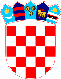 REPUBLIKA HRVATSKAVUKOVARSKO-SRIJEMSKA ŽUPANIJAOPĆINA TOVARNIK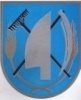 OPĆINSKI NAČELNIKKLASA: 610-02/23-01/04 URBR:2196-28-03-23-1Tovarnik,  02. listopada  2023.	PREDMET:  17.TOVARNIČKI  JESENSKI  FESTIVAL 6 i 7. listopada 2023.	       -  poziv za volontiranjePoštovani! molimo mještane naselja Ilače i Tovarnika koji žele pomoći svojim radom (VOLONTIRATI) na 17. Tovarničkom jesenskom festivalu u dane 6 i 7. listopada 2023. godine, da se jave u Općinu Tovarnik, odjel pisarnica, na telefon 032/524 023  ili na e-mail: pisarnica@opcina-tovarnik.hr.Hvala!S poštovanjem,							NAČELNIK  OPĆINE TOVARNIK							Anđelko Dobročinac, dipl.ing.